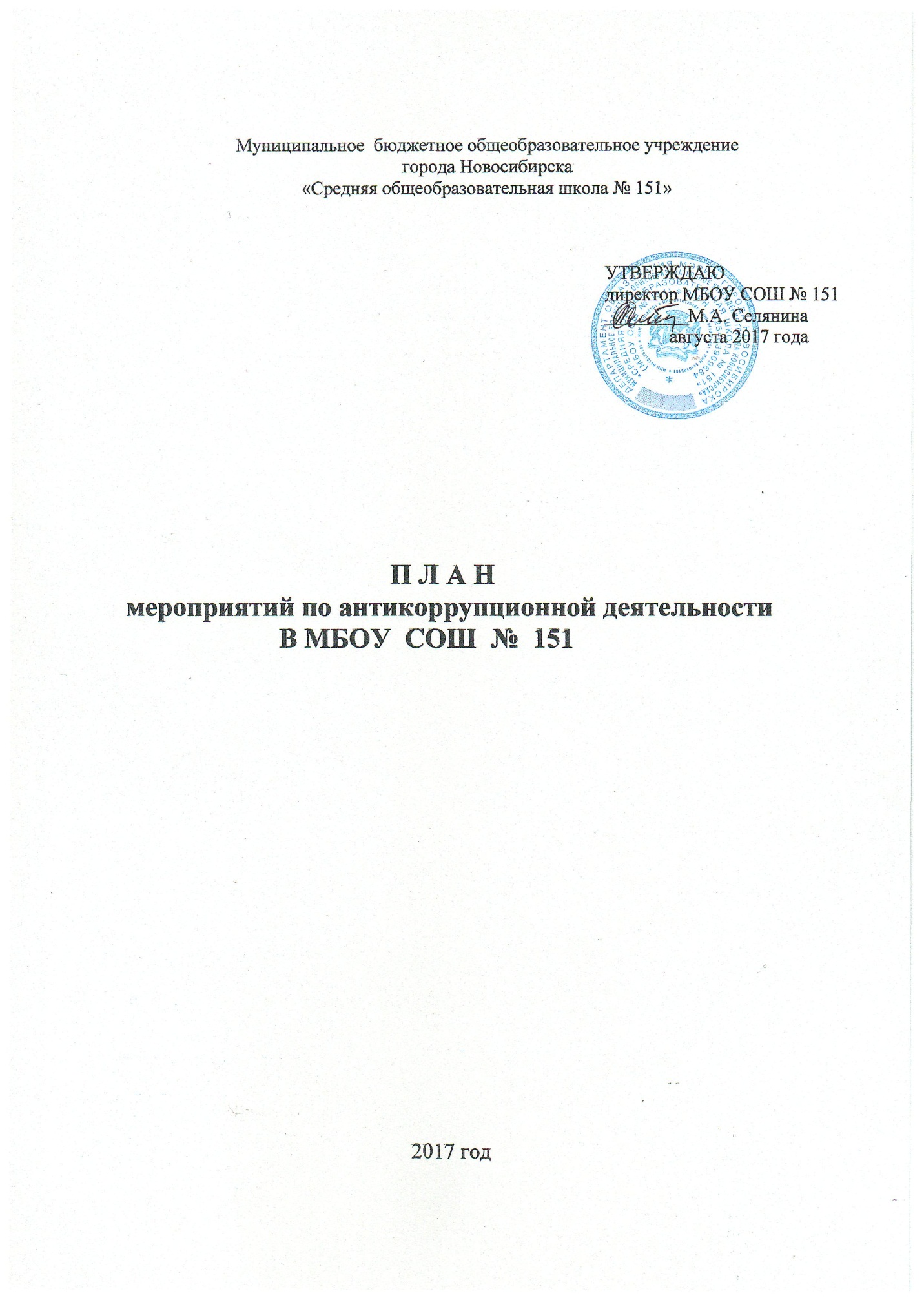 План мероприятий по антикоррупционной деятельности                 в МБОУ  СОШ № 151  г. Новосибирска на 2017 – 2018 уч. год1. Общие положения:1.1. План работы по противодействию коррупции  разработан на основании:Федерального закона от 25.12.2008 № 273-ФЗ «О противодействии коррупции»;Федерального закона от 17.07.2009 № 172-ФЗ «Об антикоррупционной экспертизе нормативных правовых актов и проектов нормативных правовых актов»;постановления Правительства Российской Федерации от 26.02.2010 № 96 «Об антикоррупционной экспертизе нормативных правовых актов и проектов нормативных правовых актов»;1.2. План определяет основные направления реализации антикоррупционной политики в  ОУ, систему и перечень программных мероприятий, направленных на противодействие коррупции в ОУ.2. Цели и задачи 2.1. Ведущие цели:-  недопущение предпосылок, исключение возможности фактов коррупции в школе;- обеспечение выполнения плана противодействия коррупции в рамках компетенции администрации школы;- обеспечение защиты прав и законных интересов граждан от негативных процессов и явлений, связанных с коррупцией, укрепление доверия граждан к деятельности администрации школы.2.2. Для достижения указанных целей требуется решение следующих задач:- предупреждение коррупционных правонарушений;- оптимизация и конкретизация полномочий  должностных лиц;- формирование антикоррупционного сознания участников образовательного процесса;- обеспечение неотвратимости ответственности за совершение коррупционных правонарушений;- повышение эффективности  управления, качества и доступности  предоставляемых школой образовательных услуг;- содействие реализации прав граждан на доступ к информации о деятельности школы.3. Ожидаемые результаты реализации плана- повышение эффективности  управления, качества и доступности  предоставляемых образовательных услуг;- укрепление доверия граждан к деятельности администрации школы.ПЛАН МЕРОПРИЯТИЙпо противодействию коррупции Директор школы:                     /М.А.Селянина/Ответственный за антокоррупционную деятельность:          ЕвдокимоваО.В.План мероприятийпо формированию антикоррупционного мировоззрения учащихсяна 2017 - 2018 учебный год№ п/пМероприятияСрокИсполнители12341. Нормативное обеспечение противодействию коррупции1. Нормативное обеспечение противодействию коррупции1. Нормативное обеспечение противодействию коррупции1. Нормативное обеспечение противодействию коррупции1.1Формирование пакета документов, необходимых для организации работы по предупреждению коррупционных проявлений в учреждении.По мере необходимостиЗаместители директора УВР, ВР, АХЧ1.2Анализ и уточнение должностных обязанностей работников, исполнение которых в наибольшей мере подвержено риску коррупционных проявленийСентябрьДиректор, зам. директора по УВР1.3Разработка и утверждение этического кодекса работников учреждения.Июнь Директор, зам. директора по УВР, зам. директора по ВР2. Повышение эффективности деятельности школыпо противодействию коррупции2. Повышение эффективности деятельности школыпо противодействию коррупции2. Повышение эффективности деятельности школыпо противодействию коррупции2. Повышение эффективности деятельности школыпо противодействию коррупции2.1.Назначение ответственных лиц за осуществление мероприятий по профилактике коррупции в  школеОдин раз в годАвгуст Директор школы2.2Ведение Журнала учета регистраций заявлений о коррупционном правонарушении.По мере поступления жалобОтветственный по противодействию коррупции2.3Принятие мер, направленных на решение вопросов, касающихся борьбы с коррупцией, по результатам проверок школы В течение годаДиректор школы2.4Разработка кодекса этики учителя. Организация контроля за соблюдением педагогическими работниками школы кодекса этики учителя Ответственный по противодействию коррупции2.5Разработка и реализация мероприятий, направленных на формирование нетерпимого отношения к проявлениям коррупции со стороны работников школыОдин раз в полугодиеОтветственный по противодействию коррупции2.6Выход ответственного по противодействию коррупции на родительские собрания  для оказания практической помощи родителям обучающихся в организации работы по противодействию коррупции и осуществлению контроля за их исполнением.по графикуОтветственный по противодействию коррупции2.7Оформление информационного стенда в школе  с информацией о предоставляемых услугах.сентябрь 2017 г.Ответственный по противодействию коррупции2.8Отчет руководителя о целевом использовании всех уровней бюджета и внебюджетных средств школы2 раза в годДиректор школы2.9.Обеспечение систематического контроля за  выполнением условий муниципальных  заказов, поставок товаров, контрактов, оказываемых услуг.в течение года Директор школы.2.10Контроль за целевым использованием бюджетных средств в соответствии с муниципальными заказами, поставками товаров, контрактамиСистематически  Директор школы2.11Общее собрание работников школы «Подведение итогов работы, направленной на профилактику коррупции»Декабрь2017 г.Директор школы2.12Усиление контроля  за ведением документов строгой отчетности в образовательном учреждении:- выявление нарушений инструкций и указаний по ведению классных журналов, книг учета и бланков выдачи аттестатов соответствующего уровня образования; -выявление недостаточного количества и низкого качества локальных актов общеобразовательных учреждений, регламентирующих итоговую и промежуточную аттестацию обучающихся.Принятие дисциплинарных взысканий к лицам, допустившим нарушения.В течение годаДиректор школы2.13Осуществление контроля за организацией и проведением ГИАмарт - июльДиректор, зам. дир. по УВР 2.14Осуществление контроля за получением, учетом, хранением, заполнением и порядком выдачи документов государственного образца об основном общем образовании и об общем образованииИюнь, июльДиректор, зам. директора по УВР 3.  Обеспечение прав граждан на доступность к информации о системе образования3.  Обеспечение прав граждан на доступность к информации о системе образования3.  Обеспечение прав граждан на доступность к информации о системе образования3.  Обеспечение прав граждан на доступность к информации о системе образования3.1.Размещение на сайте школы информации об антикоррупционных мероприятиях и нормативной базы в сфере противодействия коррупции.Систематически, 1 раз в квартал Заместитель директора по информатизации3.2.Формирование и ведение базы данных обращений граждан по фактам коррупционных проявлений.по мере поступленияОтветственный по противодействию коррупции3.3Активизация работы по организации органов самоуправления, обеспечивающих общественно-государственный характер управления, обладающий комплексом управленческих полномочий, в том числе по участию в принятии решения о распределении средств стимулирующей части фонда оплаты трудаСистематически директор школы председатель.профсоюзного комитета,заместитель директора по УВР3.4Организация и проведение социологического исследования среди родителей воспитанников, посвященное отношению к коррупции («Удовлетворенность потребителей качеством услуг»).Май 2018Социальный педагог3.5Создание единой системы муниципальной оценки качества обучения с использованием процедур:- аттестация педагогических и руководящих кадров;- мониторинговые исследования в сфере образования;- статистические наблюдения;- самоанализ деятельности школы;- экспертиза инноваций, проектов образовательных и учебных программ, инновационного опыта педагогов;- создание системы информирования о качестве образования;- создание единой системы критериев оценки качества воспитания и обучения (результаты, процессы, условия)Систематическизаместитель директора по УВР3.6Усиление контроля за недопущением фактов неправомерного взимания денежных средств с родителей (законных представителей) обучающихсяСистематически Директор школы 3.7Усиление контроля  за осуществлением набора в первые классыЕжегодно Директор школы3.8Осуществление контроля за приемом, переводом и отчислением обучающихся  в школе.Систематически Директор школы3.9Организация систематического контроля за выполнением законодательства о противодействии коррупции при организации работы по вопросам охраны трудаСистематическидиректор школы,заместитель директора по УВР 3.10Ведение постоянно-действующей рубрики "Противодействие коррупции" на официальном сайте школыСистематическиответственный за  школьный сайт4. Развитие правовой основы противодействия коррупции персонала(самообразование)4. Развитие правовой основы противодействия коррупции персонала(самообразование)4. Развитие правовой основы противодействия коррупции персонала(самообразование)4. Развитие правовой основы противодействия коррупции персонала(самообразование)4.11Изучение передового опыта деятельности школ РФ по противодействию коррупции и подготовка в установленном порядке предложений по совершенствованию этой деятельности в школе  В рамках проведения педсоветов 2017-18 г.Ответственный по противодействию коррупции5. Совершенствование работы кадрового подразделения школыпо профилактике коррупционных и других правонарушений5. Совершенствование работы кадрового подразделения школыпо профилактике коррупционных и других правонарушений5. Совершенствование работы кадрового подразделения школыпо профилактике коррупционных и других правонарушений5. Совершенствование работы кадрового подразделения школыпо профилактике коррупционных и других правонарушений5.1.Анализ деятельности сотрудников школы, на которых возложены обязанности по профилактике коррупционных и иных правонарушений. Май  2018 г.Ответственный по противодействию коррупции5.2.Подготовка методических рекомендаций для школы по вопросам организации противодействия коррупции. Май  2018г.Ответственный по противодействию коррупции5.3.Проведение совещаний   по противодействию коррупции. По мере необходимостиОтветственный по противодействию коррупции5.4.Организация занятий по изучению педагогическими работниками школы законодательства РФ о противодействии коррупции.По мере поступления документовДиректор школы6. Периодическое исследование (мониторинг) уровня коррупции и эффективности мер, принимаемых по ее предупреждению и по борьбе с ней на территории школы6. Периодическое исследование (мониторинг) уровня коррупции и эффективности мер, принимаемых по ее предупреждению и по борьбе с ней на территории школы6. Периодическое исследование (мониторинг) уровня коррупции и эффективности мер, принимаемых по ее предупреждению и по борьбе с ней на территории школы6. Периодическое исследование (мониторинг) уровня коррупции и эффективности мер, принимаемых по ее предупреждению и по борьбе с ней на территории школы6.1.Обобщение практики рассмотрения жалоб и обращений граждан, касающихся действий (бездействия) педагогических работников, связанных с коррупцией, и принятие мер по повышению результативности и эффективности работы с указанными обращениями.Ежеквартально до 10-го числа месяца, следующего за отчетным периодомОтветственный по противодействию коррупции6.2.Анализ заявлений, обращений граждан на предмет наличия в них информации о фактах коррупции.  По мере поступленияОтветственный по противодействию коррупции6.3Содействие родительской общественности по вопросам участия в учебно-воспитательном процессе в установленном законодательстве порядке.В течение уч.годаДиректор школы6.4Организация проведения анкетирования родителей обучающихся школы  по вопросам противодействия коррупции. 1 раз в годОтветственный по противодействию коррупции7. Взаимодействие с правоохранительными органами7. Взаимодействие с правоохранительными органами7. Взаимодействие с правоохранительными органами7. Взаимодействие с правоохранительными органами7.1.Оказание содействия правоохранительным органам в проведении проверок информации по коррупционным правонарушениям в школе 2017 – 18 уч.год Ответственный по противодействию коррупции№п/пМероприятиеУчастники№п/пнаименованиеформаСроки ответственныеответственныеРабота с учащимисяРабота с учащимисяРабота с учащимисяРабота с учащимисяРабота с учащимисяРабота с учащимисяРабота с учащимися1«Не в службу, а в дружбу»классный часОктябрь Октябрь кл. руководители2 кл.2«Хорошо тому делать добро, кто его помнит»классный часОктябрь Октябрь кл. руководители3 кл.3«Своего спасибо не жалей, а чужого не жди»классный часОктябрь Октябрь кл. руководители4 кл.4«Есть такая профессия – защищать закон и порядок»классный часНоябрь Ноябрь кл. руководители7-9 кл.5«Законодательные способы борьбы с коррупцией»деловая играНоябрь Ноябрь Учителя Истории и обществознания9-11 кл.6«Коррупция: выигрыш или убыток»классный часДекабрь Декабрь кл. руководители9-11 кл.7«Быть честным»деловая играДекабрь Декабрь Учителя Истории и обществознания5 кл.8Исторические факты о коррупцииКонкурс стенгазетДекабрь Декабрь Учителя Истории и обществознания6-8 кл9«Кто такой настоящий гражданин?!»классный часЯнварь Январь кл. руководители5 кл.10«По законам справедливости»классный часФевраль Февраль кл. руководители7 кл.11«Боремся с коррупцией»социальный опросФевраль Февраль Учителя Истории и обществознания8-9 кл.12«На страже порядка»классный часМарт Март кл. руководители6 кл.13«Права и обязанности гражданина РФ»лекция следователя СКМарт Март  учитель истории.9-11кл.14«Моё отношение к коррупции»классный часАпрель Апрель кл. руководители8-11 кл.15«Российское законодательство против коррупции»классный часМай Май кл. руководители9-11 кл.16Специальные модули, включенные в курсы истории и обществознания (тема – антикоррупционная политика в РФ).Беседа в ходе урокаРаз в месяцРаз в месяцУчителя истории и обществознания9-11 кл.Работа с классными руководителямиРабота с классными руководителямиРабота с классными руководителямиРабота с классными руководителямиРабота с классными руководителямиРабота с классными руководителямиРабота с классными руководителями1Корректировка планов мероприятий по формированию антикоррупционного мировоззрения учащихсясентябрьЗаместитель директора по ВРЗаместитель директора по ВРЗаместитель директора по ВРкл. руководители1 – 9 кл.2Размещение на сайте ОУ правовых актов антикоррупционного содержанияв течение годаЗаместитель директора по ВРЗаместитель директора по ВРЗаместитель директора по ВР3Заседание ШМО классных руководителей «Работа классного руководителя по формированию антикоррупционного мировоззрения учащихсясентябрьЗаместитель директора по ВРЗаместитель директора по ВРЗаместитель директора по ВРкл. руководители1 – 11 кл.4Лекция с педагогами на тему – «Современное Российское антикоррупционное законодательство»декабрь, мартЗаместитель директора по ВРЗаместитель директора по ВРЗаместитель директора по ВРпедагогический коллектив школы5Оформление и поддержка информационного стендаВ течение годаЗаместитель директора по ВРЗаместитель директора по ВРЗаместитель директора по ВРпедагогический коллектив школы